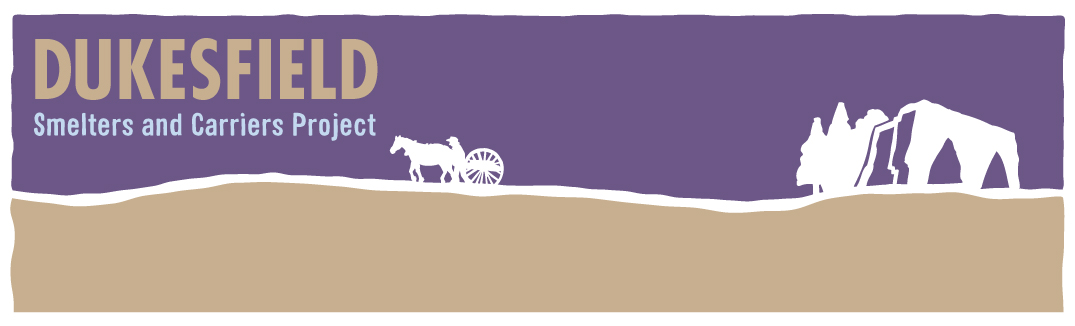 Carry on Mining…A comedy based in the world of the lead industry of the North East 200 years ago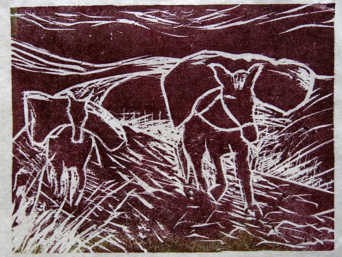 Image from an original print by Ann WatsonSlaley Commemoration HallSaturday, Nov 8th, 7–10.00 pmAdults £8.50  Children £5.50 Family entertainment (age 10 plus). Performed by David Nixon and his company. Three course meal included. ‘Ore’Some Ale on sale at the barTickets:  Pat Wilson 01434 673388All proceeds go towards the running of Slaley Commemoration Hall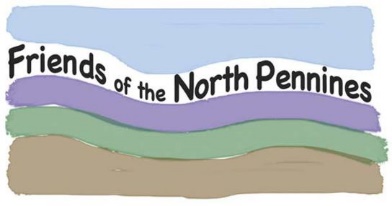 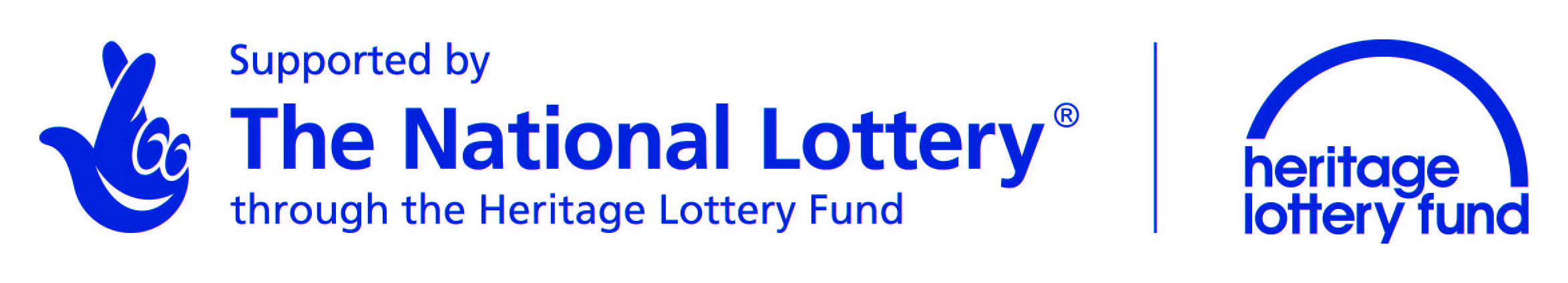 